BIMBINGAN USTADZ DALAM PEMBINAAN AKHLAK SANTRI DI PANTI ASUHAN AL BANIN LABUHAN DALAM TANJUNG SENENG BANDAR LAMPUNG Diajukan Untuk tugas akhir Fakultas Dakwah dan Ilmu Komunikasi UIN Raden Intan Lampung Oleh :Z A R A H1441040194 BIMBINGAN DAN KONSELING ISLAM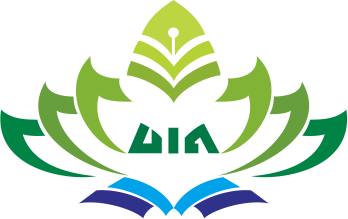 FAKULTAS DAKWAH DAN ILMU KOMUNIKASI UNIVERSITAS ISLAM NEGERI (UIN) RADEN INTAN LAMPUNG 1440 H/2018 M